Fire Safety Policy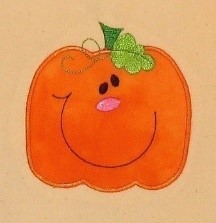 At Pumpkin Pie Childcare we make sure the nursery is a safe environment for children, parents, staff and visitors through our fire safety policy and procedures.The manager makes sure the nursery premises are compliant with fire safety regulations, including following any major changes or alterations to the premises and seeks advice from the local fire safety officer as necessary.The manager has overall responsibility for the fire drill and evacuation procedures. These are carried out and recorded for each group of children every three months or as and when a large change occurs, e.g. a large intake of children or a new member of staff joins the nursery. These drills will occur at different times of the day and on different days to ensure evacuations are possible under different circumstances and all children and staff participate in the rehearsals.RegistrationAn accurate record of all staff and children present in the building must be kept at all times and children/staff must be marked in and out on arrival and departure. An accurate record of visitors must be kept in the visitor’s book. These records must be taken out along with the register and emergency contacts list in the event of a fire.No smoking policyThe nursery operates a strict no smoking policy – please see this separate policy for details. Fire drill procedureOn discovering a fire:Calmly raise the alarm by ringing the bellImmediately evacuate the building under guidance from the manager on duty and fire marshal Using the nearest accessible exit lead the children out, assemble at the fire location point Close all doors behind you wherever possibleDo not stop to collect personal belongings on evacuating the buildingDo not attempt to go back in and fight the fireDo not attempt to go back in if any children or adults are not accounted forWait for emergency services and report any unaccounted persons to the fire service/police.If you are unable to evacuate safely:Stay where you are safeKeep the children calm and togetherWherever possible alert the manager of your location and the identity of the children and other adults with you. The manager/fire marshal is to:Pick up the children’s register, staff register, mobile phone, keys, visitor book and fire bag/evacuation pack (containing emergency contacts list, nappies, wipes and blankets)  Telephone emergency services: dial 999 and ask for the fire serviceIn the fire assembly point area check the children against the registerAccount for all adults: staff and visitorsAdvise the fire service of anyone missing and possible locations and respond to any other questions they may have.Remember Do not stop to collect personal belongings on evacuating the buildingDo not attempt to go back in and fight the fireDo not attempt to go back in if any children or adults are not accounted for.This policy was adopted onSigned on behalf of the nurseryDate for reviewJune 2023Lucy GrieveJune 2024